Life by T.H.E. & Topanga   * 2018 Prints *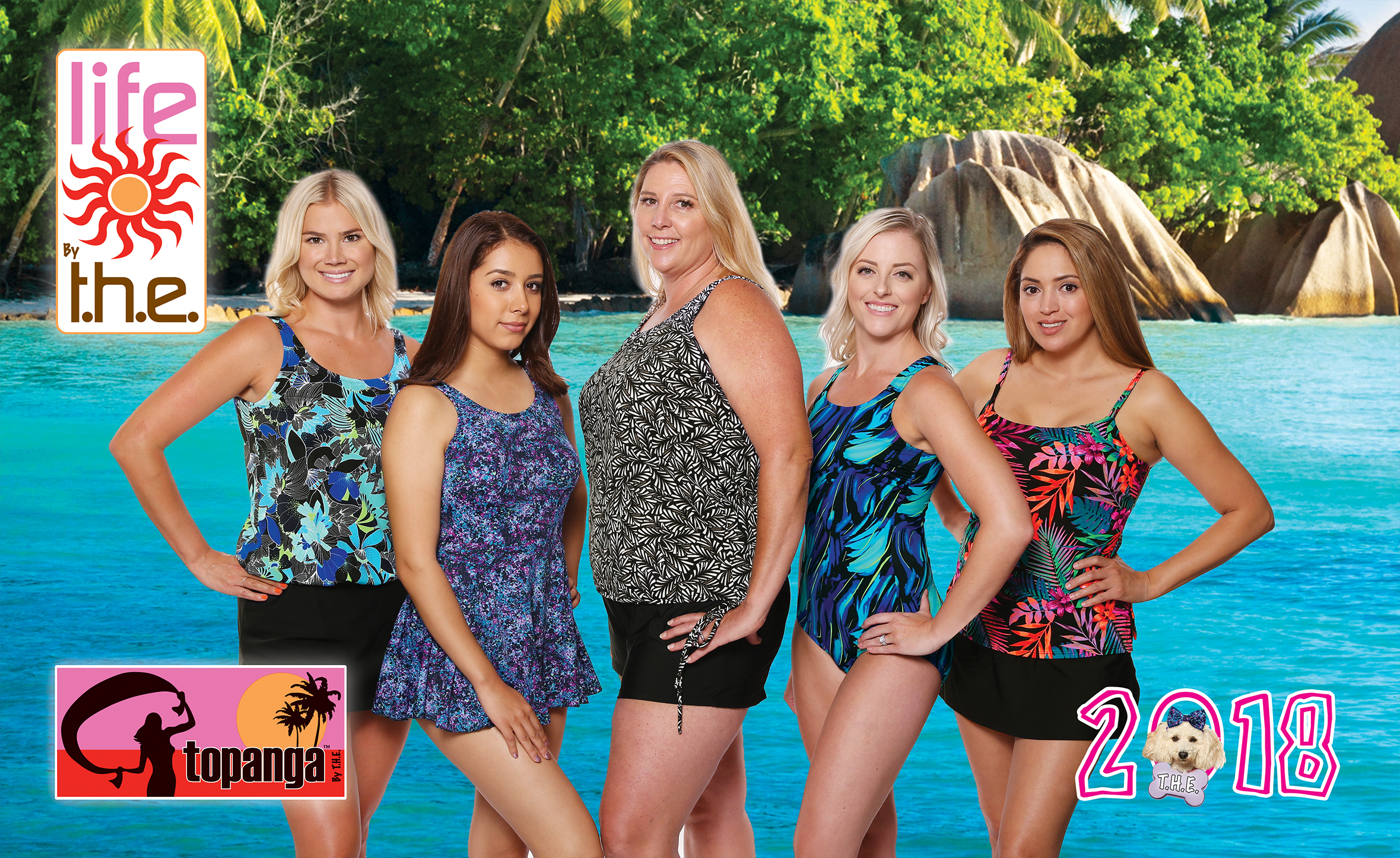 746 – Liquid Blue (Works with 409, 430, 440)747 – Black & Tan (Works with 409, 420)748 – Tropicana (Works with 409, 430)749 – Wild Iris (Works with 409, 430, 440)750 – Galaxy (Works with 409, 410, 430)751 – Angelfish (Works with 409, 420, 430)752 – Morikami Garden (Works with 409, 410, 430, 440)Separate Solids: 409 – Black 410 – Marine Navy 420 – Dark Brown 430 – Caribbean Blue 440 – Deco Royalwww.the-swimwear.com 